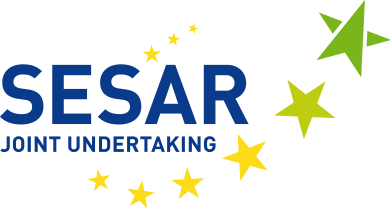 WERVING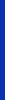 Manager Digitale Transformatie & Innovatie (ref. VN218)Tijdelijk functionaris (dienstverband van vijf jaar – AD 8)De Gemeenschappelijke Onderneming Sesar heeft een wervingsprocedure opgezet met het oog op de samenstelling van een reservelijst voor de functie van manager Digitale Transformatie & Innovatie. De standplaats is Brussel (België), waar de Gemeenschappelijke Onderneming Sesar is gevestigd.INLEIDINGHet Sesar-programmaHet programma voor ATM-onderzoek voor het gemeenschappelijk Europees luchtruim ("Sesar") is gericht op het moderniseren van het beheer van het luchtverkeer (Air Traffic Management - ATM) in Europa en vormt de technologische pijler van het gemeenschappelijk Europees luchtruim.De Gemeenschappelijke Onderneming SesarOm dit omvangrijke en ambitieuze programma in goede banen te leiden is overeenkomstig het recht van de Europese Unie een rechtspersoon in het leven geroepen. De Gemeenschappelijke Onderneming Sesar ("SJU") is opgericht bij Verordening (EG) nr. 219/2007 van de Raad van 27 februari 2007, zoals gewijzigd bij Verordening (EG) nr. 1361/2008 van de Raad (SJU-verordening) en laatstelijk gewijzigd bij Verordening (EU) nr. 721/2014 van de Raad van 16 juni 2014.Meer informatie over de activiteiten van de Gemeenschappelijke Onderneming Sesar is te vinden op deze website: http://www.sesarju.eu.BELANGRIJKSTE VERANTWOORDELIJKHEDENDe Manager Digitale Transformatie & Innovatie is verantwoordelijk voor het toezicht op de digitale transformatie en de daarmee samenhangende ontwikkeling van technologische innovatie van het Sesar-programma. Hij of zij verricht onder toezicht van het hoofd Economie en Structuurplanning de volgende hoofdtaken: Het vaststellen en prioriteren van mogelijkheden tot bedrijfsmodernisering van ATM in de context van het Europees masterplan inzake luchtverkeersbeveiliging. Het ontwikkelen van een overtuigende visie en strategie die mogelijk worden gemaakt door geavanceerde technologie en geïntensiveerde digitalisering, variërend van wijzigingen in voorwaardenscheppende capaciteiten of ATM-diensten tot het “systeem der systemen”-niveau op macroschaal. Het definiëren, beheren, onderhouden en communiceren van de visie van Sesar met betrekking tot digitale transformatie en innovatie en het doeltreffend vertalen daarvan naar activiteiten in het kader van het masterplan. Het waarborgen van samenwerking – extern met belanghebbenden en intern met andere verantwoordelijke onderdelen binnen de organisatie – om zicht te houden op de ontwikkelingen in verband met de digitale transformatie van ATM. Het voorstellen van correctiemaatregelen waarmee risico’s in de routekaart worden ondervangen om op die manier een effectieve invoering van de strategie en visie voor digitale transformatie en innovatie te verwezenlijken. Toezien op en borg staan voor relevante input met betrekking tot de desbetreffende regelgeving, standaardisering en andere maatregelen in het kader van SJU-samenwerkingsovereenkomsten. SJU als gedelegeerde vertegenwoordigen in relevante internationale en Europese fora. Een solide en professioneel netwerk op dit expertisegebied opbouwen en onderhouden, onder meer met vooraanstaande academici, spelers uit het bedrijfsleven, ondernemers, overheidsorganen en onafhankelijke deskundigen. VEREISTE CRITERIA OM IN AANMERKING TE KOMENGegadigden komen in aanmerking voor de selectiefase als zij vóór het aflopen van de sollicitatietermijn voldoen aan de volgende formele criteria.Vereiste minimumkwalificatiesEen opleidingsniveau dat overeenkomt met een voltooide universitaire opleiding in een relevant vakgebied, afgesloten met een diploma, wanneer de normale duur van de universitaire opleiding minimaal vier jaar bedraagt,ofeen opleidingsniveau dat overeenkomt met een voltooide universitaire opleiding in een relevant vakgebied, afgesloten met een diploma, wanneer de normale duur van de universitaire opleiding drie jaar bedraagt, en relevante werkervaring van ten minste één jaar na het behalen van het universitaire diploma.Minimale beroepservaringTen minste negen jaar aantoonbare beroepservaring na het behalen van de vereiste minimumkwalificaties, in een vakgebied dat aansluit bij de belangrijkste verantwoordelijkheden, bij voorkeur in een onderzoeksomgeving.Vereiste minimale taalvaardighedenGegadigden dienen te beschikken over grondige kennis van een van de talen van de Europese Unie en voldoende kennis van een andere taal van de Europese Unie, voor zover dit voor de uitvoering van zijn/haar taken noodzakelijk is. Om in aanmerking te komen voor de positie moeten gegadigden bovendien:onderdaan zijn van een lidstaat van de Europese Unie;hebben voldaan aan de verplichtingen die voor hen voortvloeien uit de wettelijke voorschriften inzake de militaire dienstplicht;al hun rechten als staatsburger bezitten;voldoen aan de voor de uitoefening van de functie gestelde eisen van lichamelijke geschiktheid.AANVULLENDE INFORMATIEAndere vereisten, de volledige functieomschrijving en nadere informatie over de selectie-, sollicitatie- en testprocedure zijn te vinden in de volledige tekst van de vacature, die gedownload kan worden in het gedeelte carrièremogelijkheden op de website van de SJU: http://www.sesarju.eu/sesar-vacancies. Sollicitaties moeten in overeenstemming met de in de vacature beschreven procedure worden ingediend.De geselecteerde kandidaat zal overeenkomstig artikel 2, onder f), worden aangesteld als tijdelijk functionaris in rang AD 8 in een eerste dienstverband voor een periode van vijf jaar, dat kan worden verlengd.Zie voor meer informatie over de aan het dienstverband verbonden rechten en voorwaarden het volgende document: http://eur-lex.europa.eu/LexUriServ/LexUriServ.do?uri=CONSLEG:1962R0031:20140101:NL:PDFSollicitatietermijn: de uiterste termijn voor het indienen van sollicitaties is 30 september 2017 om 23.00 uur, Brusselse tijd.